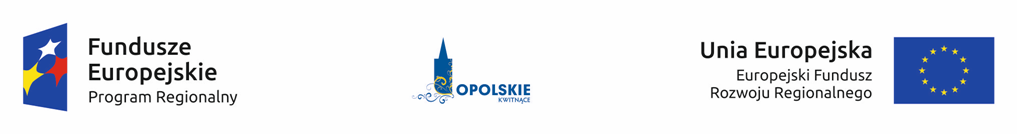 Nr umowy: RPOP.05.01.00-16-0018/16-00 Projekt pn.: „Entomopolis - edukacja o owadach i ich ekosystemach w Pasiece Zarodowej w Maciejowie istotnym elementem ochrony różnorodności biologicznej” Regionalny Program Operacyjny Województwa Opolskiego na lata 2014-2020 w ramach Osi priorytetowej V - Ochrona środowiska, dziedzictwa kulturowego i naturalnego Działania 5.1 - Ochrona różnorodności biologicznej                                                                                           Kluczbork, dnia 28 września 2018 r.GM.271.25.2018.MCdot. zamówienia publicznego  p.n. „Rewitalizacja parku Dzierżona i utworzenie ścieżki edukacyjnej na temat roślin miododajnych”INFORMACJA NA PODSTAWIE ART. 86 UST. 5 USTAWY PZPZamawiający zamierza przeznaczyć na sfinansowanie w/w zamówienia kwotę              w wysokości 750.000,00 zł brutto (słownie: siedemset pięćdziesiąt tysięcy złotych).Firmy oraz adresy Wykonawców, którzy złożyli oferty w terminie wraz z ceną, terminem wykonania zamówienia, okresem gwarancji i warunkami płatności zawartymi w ofertach:Zgodnie z art. 24 ust. 11 ustawy Pzp Wykonawca, w terminie 3 dni od zamieszczenia na stronie internetowej informacji, o której mowa w art. 86 ust. 5, przekazuje Zamawiającemu oświadczenie o przynależności lub braku przynależności do tej samej grupy kapitałowej,                  o której mowa w art. 24 ust. 1 pkt 23. Wraz ze złożeniem oświadczenia, Wykonawca może przedstawić dowody, że powiązania z innym Wykonawcą nie prowadzą do zakłócenia konkurencji w postępowaniu o udzielenie zamówienia. Powyższe oświadczenie stanowi                  zał. nr 6 do SIWZ.INFORMACJA O OCHRONIE DANYCH OSOBOWYCHZamawiający informuje, że Administratorem danych osobowych Wykonawcy jest Urząd Miejski w Kluczborku ul. Katowicka 1; 46-200 Kluczbork;Inspektorem ochrony danych osobowych w Urzędzie Miejskim w Kluczborku jest Pan Andrzej Pawłowicz, z którym można się kontaktować za pośrednictwem adresu e-mail: rodo@kluczbork.pl lub tel. +48 782255777;Zamawiający informuje, iż dane osobowe przetwarzane będą na podstawie
art. 6 ust. 1 lit. c Rozporządzenia Parlamentu Europejskiego i Rady (UE) 2016/679 z dnia 27 kwietnia 2016 r. w sprawie ochrony osób fizycznych w związku z przetwarzaniem danych osobowych i w sprawie swobodnego przepływu takich danych oraz uchylenia dyrektywy 95/46/WE (zwane dalej RODO) w celu związanym z postępowaniem o udzielenie zamówienia publicznego w trybie przetargu nieograniczonego;Podstawę prawną przetwarzania danych osobowych stanowi ustawa z dnia 29 stycznia 2004r. Prawo zamówień publicznych (Dz. U. z 2017 r. poz. 1579 z późn. zm.); Odbiorcami danych osobowych Wykonawcy będą osoby lub podmioty, którym udostępniona zostanie dokumentacja postępowania w oparciu o art. 8 oraz art. 96 ust. 3 ustawy PZP;Zamawiający informuje, iż dane osobowe Wykonawcy będą przechowywane, zgodnie z art. 97 ust. 1 ustawy PZP przez okres 4 lat od dnia zakończenia postępowania o udzielenie zamówienia, a jeżeli czas trwania umowy przekracza 4 lata, okres przechowywania obejmuje cały czas trwania umowy;Obowiązek podania przez Wykonawcę danych osobowych bezpośrednio dotyczących Wykonawcy jest wymogiem ustawowym określonym w przepisach ustawy PZP, związanym z udziałem w postępowaniu o udzielenie zamówienia publicznego; konsekwencje niepodania określonych danych wynikają z ustawy PZP;W odniesieniu do danych osobowych Wykonawcy decyzje nie będą podejmowane w sposób zautomatyzowany, stosownie do art. 22 RODO;Wykonawca posiada:      a) na podstawie art. 15 RODO prawo dostępu do danych osobowych;      b) na podstawie art. 16 RODO prawo do sprostowania danych osobowych1);c)na podstawie art. 18 RODO prawo żądania od administratora ograniczenia przetwarzania danych osobowych z zastrzeżeniem przypadków, o których mowa w art. 18 ust. 2 RODO2);      d) prawo do wniesienia skargi do Prezesa Urzędu Ochrony Danych Osobowych, gdy Wykonawca uzna, że przetwarzanie danych osobowych Wykonawcy narusza przepisy RODO.10.   Wykonawcy nie przysługuje:  a) w związku z art. 17 ust. 3 lit. b, d, lub e RODO prawo do usunięcia danych osobowych;     b) prawo do przenoszenia danych osobowych, o których mowa w art. 20 RODO;     c)  na podstawie art. 21 prawo sprzeciwu, wobec przetwarzania danych osobowych, gdyż podstawą prawną przetwarzania danych osobowych Wykonawcy jest art.. 6 ust. 1 lit. c RODO. 1)Skorzystanie z prawa do sprostowania nie może skutkować zmianą wyniku postępowania
o udzielenie zamówienia publicznego ani zmianą postanowień umowy w zakresie niezgodnym z ustawą Pzp oraz nie może naruszać integralności protokołu oraz jego załączników.2)Prawo do ograniczenia przetwarzania nie ma zastosowania w odniesieniu do przechowywania, w celu zapewnienia korzystania ze środków ochrony prawnej lub w celu ochrony praw innej osoby fizycznej lub prawnej, lub z uwagi na ważne względy interesu publicznego Unii Europejskiej lub państwa członkowskiego.Nr ofertyFirma i adres Wykonawcy Cena oferty (zł. brutto)Termin wykonania zamówienia Okres gwarancjiWarunki płatności zawarte                 w ofertach 1234561Radosław Cymer „BRUK-REM-BUD”„OCEAN URODY” Usługi Kosmetyczne i solarium ul. Wojska Polskiego 3846-325 Rudniki 784.759,5631.07.2019 r.7 latZgodnie                  z warunkami zawartymi              w SIWZ2Przedsiębiorstwo Usług Drogowych J. Chodor, Z.Wójcik, T. Garbowski Spółka Cywilna46-203 Kluczbork, ul. Morcinka 9/5992.812,1031.07.2019 r.7 lat Zgodnie                  z warunkami zawartymi              w SIWZ3Arkadiusz Sykoś Radawie ul. Opolska 85 46-048 Zębowice 798.409,8431.07.2019 r.5 lat Zgodnie                  z warunkami zawartymi              w SIWZ